MINISTÉRIO DA EDUCAÇÃOUNIVERSIDADE FEDERAL DO RIO GRANDE DO NORTEPRÓ-REITORIA DE PÓS-GRADUAÇÃO   MESTRADO PROFISSIONAL EM LETRAS – PROFLETRAS UNIDADE DE CURRAIS NOVOSE-MAIL: profletrascn@gmail.comDIVULGAÇÃO DO RESULTADO DA SELEÇÃO DE BOLSAS CAPES – TURMA 7 (2020)Currais Novos, 19 de março de 2021                                          Comissão de seleção de bolsas CAPES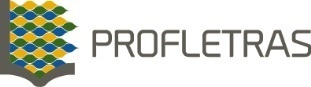 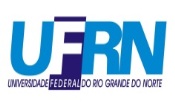 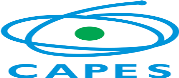 ORD.NOMESPONTUAÇÃO1º Sebastião José Leones de Oliveira 11.62º Jacielly Kátia de Almeida Silva Lopes 11.33ºJosenice da Silva Diniz 10.44ºElisa Francisca da Silva Neta  8.25ºJosenilda dos Santos Lima 8.0